ТЕХНОЛОГИЧЕСКАЯ КАРТА УРОКАПредмет: английский язык Класс: 10                   Учебник (УМК): «Enjoy English», 10 класс / Биболетова М.З., Бабушис Е.Е., Снежко Н.Д., М.: Дрофа.Тема урока: Healthy Lifestyle. (Здоровый образ жизни. Правильное и сбалансированное питание.)Тип урока: урок открытия новых знаний (развитие лексических навыков говорения по теме «Здоровый образ жизни», развитие   грамматических навыков: конструкция I wish..).Оборудование: ноутбук с выходом в интернет, телевизор, раздаточный материал (см. приложение), презентация, 4 фотографии людей с различными заболеваниями (формат А4).Характеристика учебных возможностей и предшествующих достижений учащихся класса, для которого проектируется урок:Количество человек в 10 Б классе 24, в группе по английскому языку -12. Класс сборный: 2 ученика перешли в 10 класс из лингвистической гимназии, имеют хороший словарный запас, хорошо развиты коммуникативные навыки. 4 ученицы пришли из других общеобразовательных школ города, не владеют навыками устной речи, имеют проблемы с грамматикой, словарный запас находится на низком уровне.  6 учеников обучаются у учителя со 2го класса, 4 ученика владеют хорошим базовым уровнем. Класс не очень активен в коммуникации, прослеживается чувство стеснения перед одноклассниками, боязнь совершить ошибку. Учеников с ОВЗ и психическими отклонениями в классе нет.Учащиеся владеют:• регулятивными УУД:  -    определяют цель урока под руководством учителя  -    определяют план выполнения задания под руководством учителя  -    умеют контролировать качество выполнения задания-    собирают и выделяют информацию для решения проблемы  -    оценивают выполнение задания по алгоритму • познавательными УУД:   -   умеют собирать, выделять и структурировать нужную информацию под руководством учителя   -   осуществляют рефлексию своего отношения к конкретным заданиям и упражнениям, к содержанию урока в целом по предложенному алгоритму   -   делают выводы• коммуникативными УУД:   -   слушают и понимают речь учителя и одноклассников-    высказывают свою точку зрения по инициативе учителя   -   договариваются о распределении функций в совместной деятельности   -   осуществляют взаимопомощь и взаимоконтроль во время парной (групповой) работы• личностными УУД:-    понимают необходимость и смысл обучения, освоения содержания нового материала, исходя из личностных ценностей   -   осуществляют рефлексию своего отношения к содержанию темы.Цели урока как планируемые результаты обучения, планируемый уровень достижения целей:Приложение 1 (раздаточный материал).                                                                                            _____________________                                                                                             __________________________________________________________________________Watch the video and find out the topic of the lesson.Listen, watch and write useful words:________________________________________________________________________________________________________________________________________________________________________________________________________________________________________________________________________________________________Divide the words into the categories: Underweight, skinny, overweight, well-balanced, sugar free, spicyRead sentences and choose the correct answer:I have an allergy to milk and spicy/ seeds/ nuts.My brother is overweight/sugary/ stomach. He’ll go to the dietician next week.You should cut up/down/on the consumption of sugar.I always have some coffee and doughnuts/mind/ache after work.Susan looks very waistline/skinny/overweight. I think she needs to eat more.Ann has a sore / pale/ache throat.Make sentences with the construction about your being healthy. Use the words:(well - balanced) __________________________________________________________________________(sugar free) ______________________________________________________________________________(lifestyle) ________________________________________________________________________________(cut down) _______________________________________________________________________________Pair work: Make a conclusion and talk with your classmate about yourself: if you are a healthy person or not:I think _______________________________________I would love to ________________________________I need ________________________________________I wish I ______________________________________Приложение 2.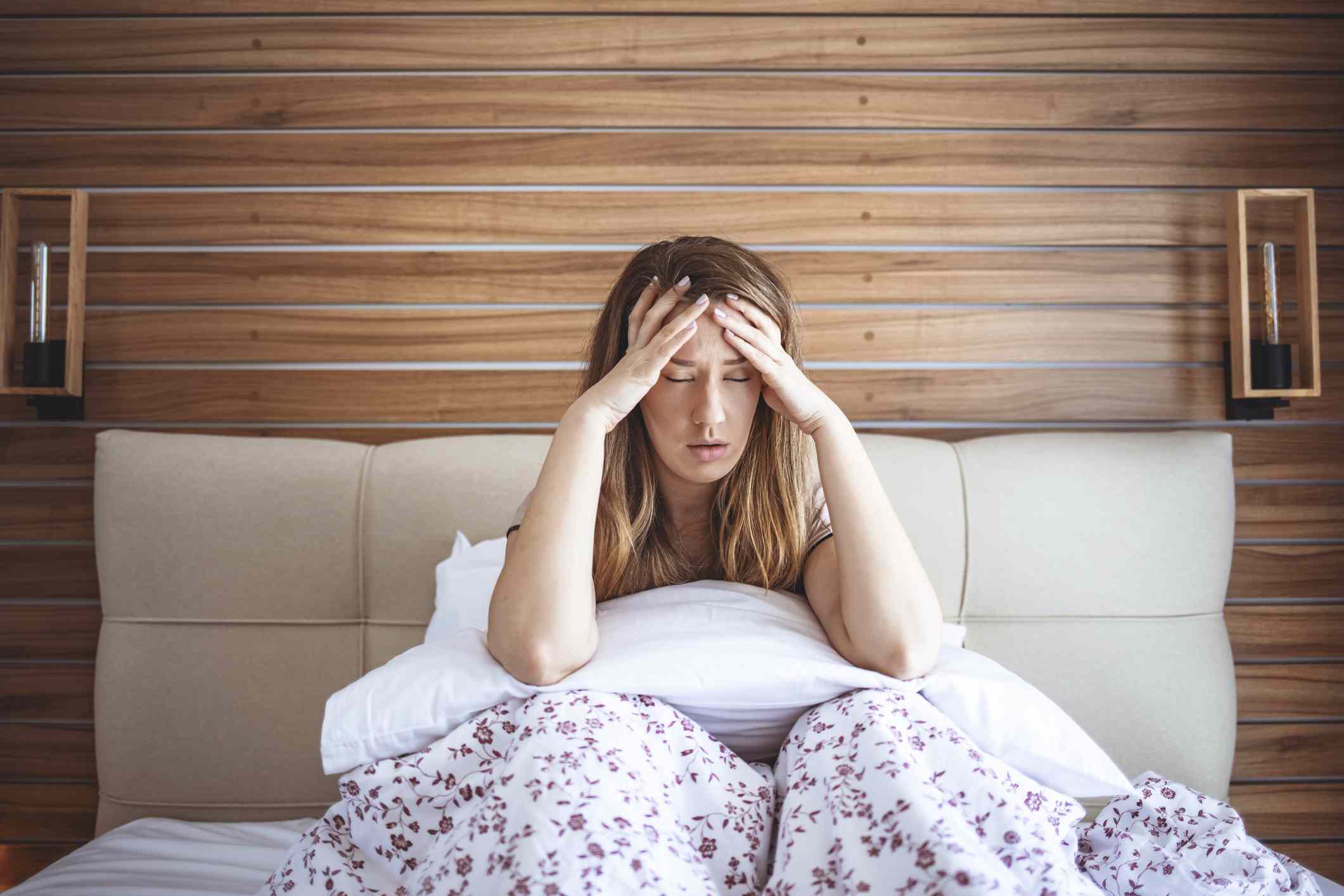 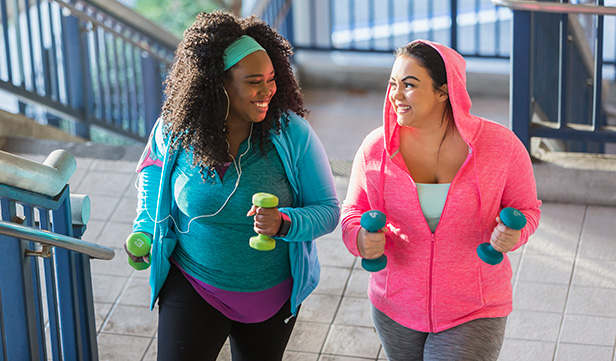 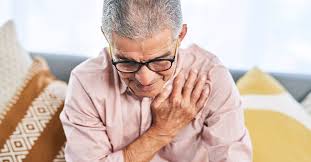 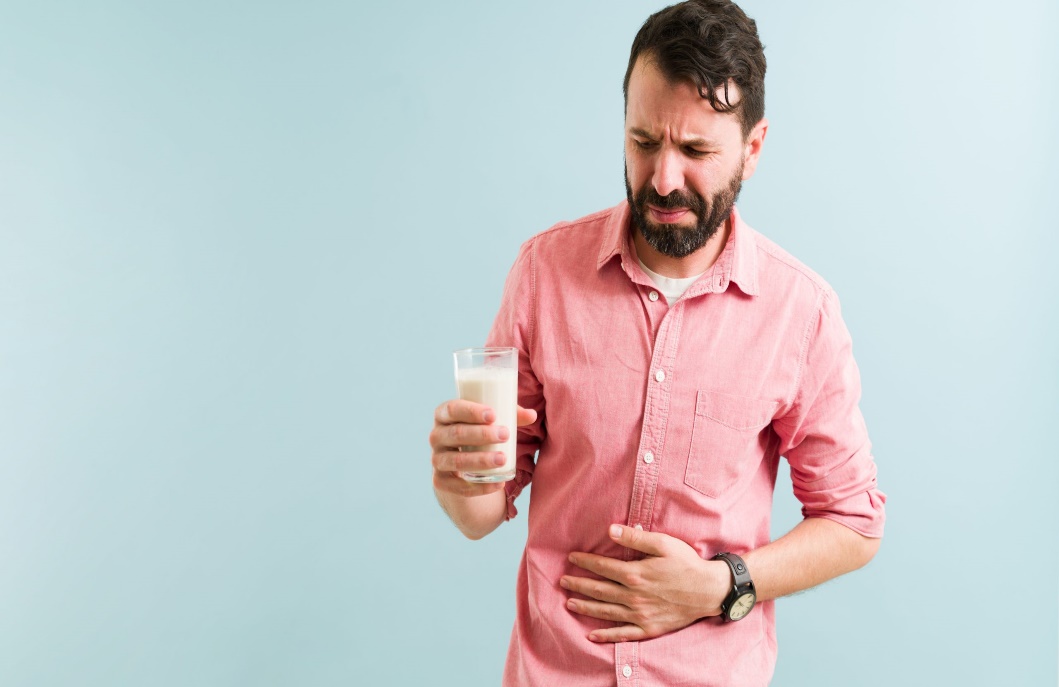 Приложение 3.Приложение 4.                Слайд 1                                                                     Слайд 2                                                                       Слайд 3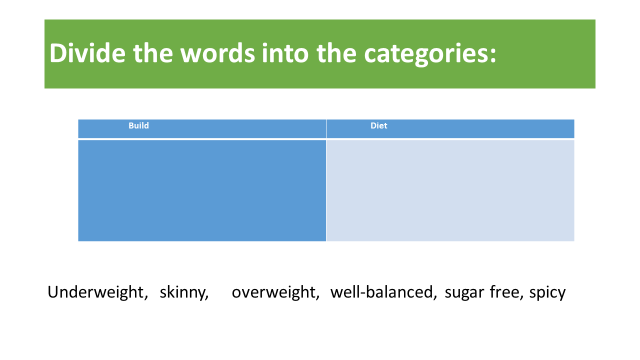 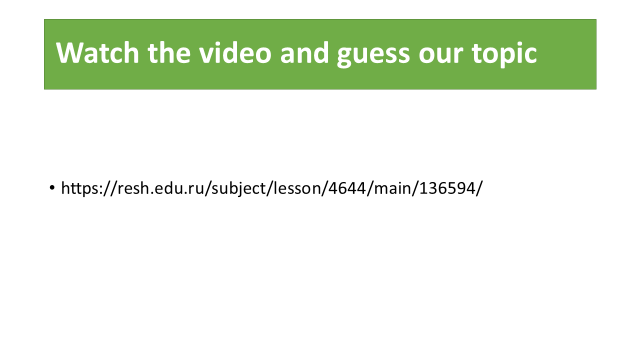 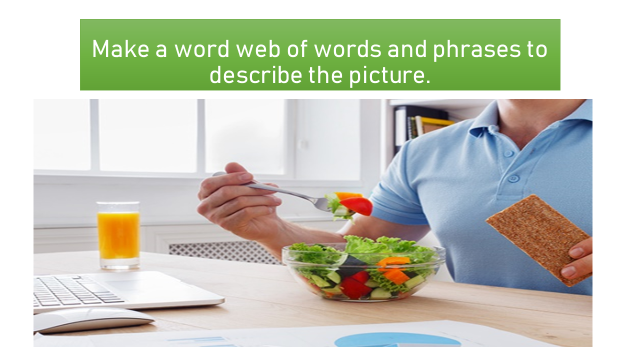                                 Слайд 4                                                       Слайд  5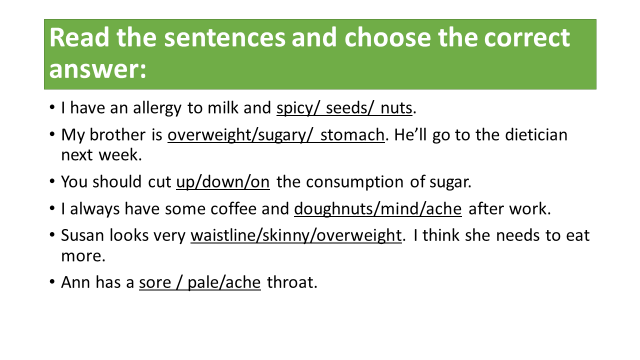 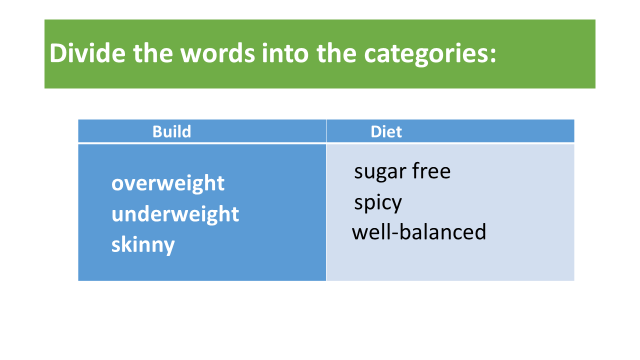                                                                            Слайд 6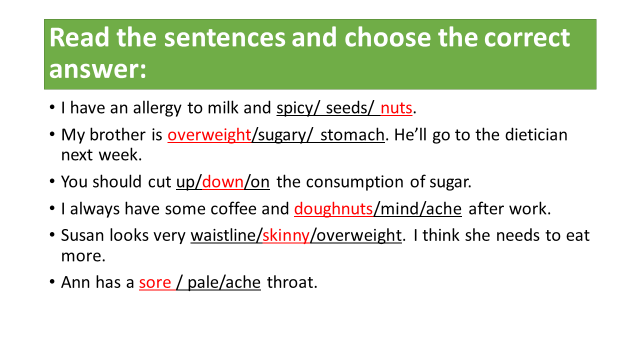                                 Слайд 7                                                                  Слайд 8                                                                       Слайд 9   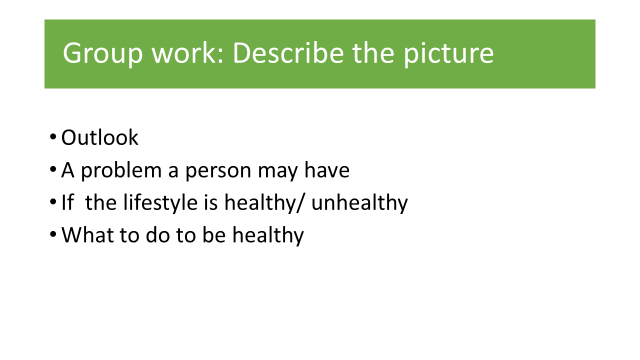 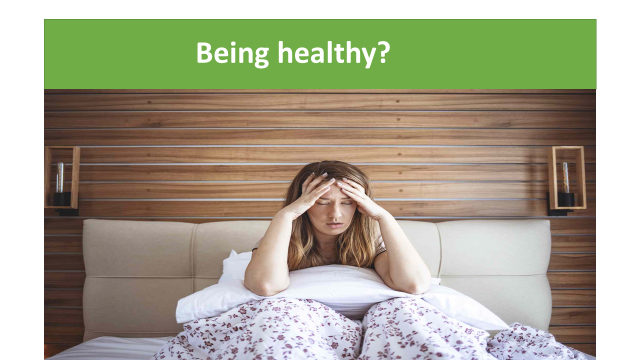 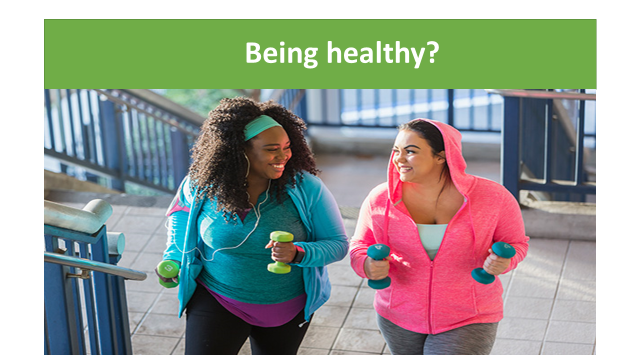                              Слайд 10                                                                 Слайд 11                                                                     Слайд 12   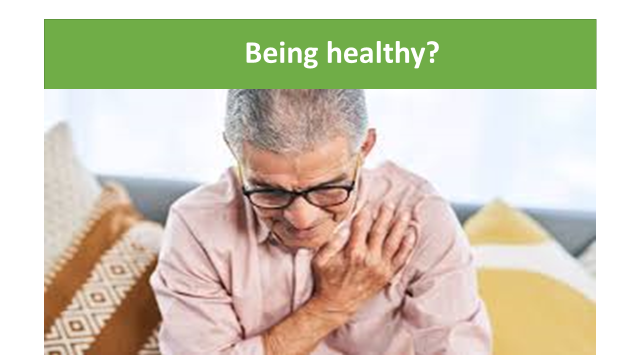 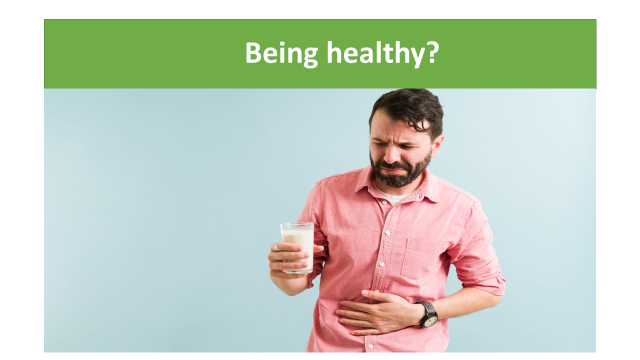 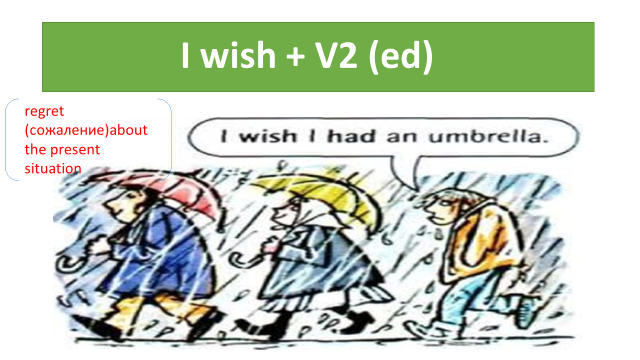                            Слайд 13                                                                                                Слайд 14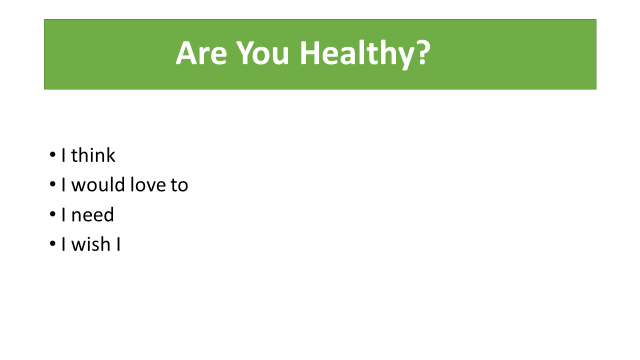 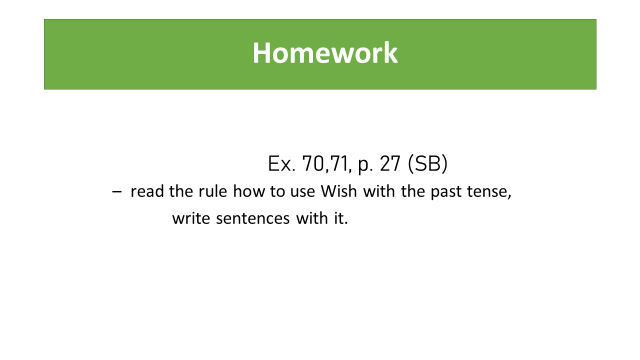 Вид планируемых учебных действийУчебные действияПланируемый уровень достижения результатов обученияПредметные - уметь употреблять лексику по теме «здоровый образ жизни» в устной и письменной речи;- выделять необходимую информацию из прослушанного текста; - уметь использовать грамматическую конструкцию «I wish» в устной и письменной речи2 уровень - воспроизведение в речи;2 уровень – воспроизведение информации;2 уровень – воспроизведение;2 уровень – воспроизведение информации в устной и письменной речи.Регулятивные - определять цели деятельности на уроке, находить пути её достижения;- планировать собственную деятельность1 уровень - совместное с учителем действие учащихся на основе знания видов источников информации и способов работы с ними2 уровень - самостоятельное действие учащихся на основе имеющихся знаний;Познавательные- сбор и выделение существенной информации- умение анализировать, обобщать полученную информацию, осознанно и произвольно строить речевое высказывание в устной форме2 уровень - выполнение действий по алгоритму;1-2 уровень - совместные (групповые), а также выполняемые под руководством учителя, действия учащихсяКоммуникативные - планирование учебного сотрудничества с учителем и сверстниками; умение воспринимать информацию на слух, отвечать на вопросы учителя;• готовность сотрудничать в парах;• готовность к обсуждению разных точек зрения и выработке общей (групповой) позиции.2 уровень – действия учащихся с помощью образцов и примера других учеников2 уровень - оценивание деятельности одноклассников, сотрудничество в группе.Личностные - демонстрировать понимание изученного материала и выказывать своё отношение к содержанию темы- уметь анализировать полученные данные и воспроизводить выводы- осознавать возможность применения приобретенных навыков в будущемразвивать внутреннюю мотивации к изучению материала, формировать положительных эмоций;• реализовать личность подростка  в коллективе посредством общения.2 уровень – самостоятельное выполнение учебного действия, объективное представление самооценки.Этап урока, времяЗадачи этапаМетоды, приемы обученияФормы учебного взаимодействияДеятельность учителяДеятельность учащихсяФормируемые УУД и предметные действияМотивационно –целевой этап5 мин.- вызвать познавательный интерес к проблеме;- организовать  самостоятельное  формулирование проблемы и постановку целиСоздание ситуации занимательности(использование презентации- слайд 1)Фронтальная1.Здоровается с учащимися. (Good morning, students! Nice to see you all!)Показывает фотографию (слайд 1), предлагает подобрать слова, чтобы её описать. Просит записать слова на доске. (Look at the picture and make a word web to describe it. Write them on the blackboard, please.)2. Предлагает посмотреть небольшое видео и определить тему урока (https://resh.edu.ru/subject/lesson/4644/main/136594/). (Watch a small video and try to guess our today’s topic). Просмотр видео с 14 секунды до 1:19 минут. Подводит к теме урока. What are we going to talk about today? 1. Здороваются с учителем в ответ, (Hello, teacher!)Записывают слова на доске, составляют предложения с ними, чтобы описать картинку.2.Смотрят видео, определяют тему урока (We are going to talk about health and being healthy). Познавательные УУД:сформулировать познавательную цель.Регулятивные УУД:определять цели учебной деятельности.Личностные УУД:осознавать необходимость применения усвоенного содержания, проявлять интерес к новому содержанию.Предметные УД: - воспринимать речь собеседника;-поддерживать беседу на заданную тему;-воспринимать и анализировать речь на слух.Ориентировочный этап1 мин- организовать  совместное с учителем планированиеПодведение к задачам урока через диалогФронтальная1. Подтверждает предположение учащихся о теме урока. Предлагает определить задачи урока. What do we need to talk about being healthy? 2. Соглашается с мнениями учеников, корректирует задачи.1.Отвечают на вопрос учителя (We need words and grammar construction)Регулятивные УУД:планировать, т.е. составлять план действий с учетом конечного результата, проявление инициативы.Коммуникативные УУД:слушать и слышать друг друга.Поисково-исследовательский этап 6 мин- организовать введение и освоение новой лексики.Актуализация навыка через упражнение (раздаточный материал)Индивидуальная   Раздает раздаточный материал (Приложение 1). Предлагает записать число в тетрадях и выполнить задание на освоение новой лексики (посмотреть видео и записать новые слова в тетрадь). Watch the video and write all new words to talk about being healthy (https://resh.edu.ru/subject/lesson/4644/main/136594/). Просмотр видеофрагмента с 1:20 до 2:45 минут.Предлагает прочитать все новые слова по цепочке для контроля орфографии и произношения. (Let’s read all words in chain to check). Записывают число в тетрадях, выполняют задание 2 на раздаточном материале: слушают и записывают новые слова (doughnut, indigestion, itchy, mind, nut, overweight, pale, seed, skinny, sleepy, sore, spicy, stomachache, sugary).Познавательные УУД:- осознанно извлекать и запоминать необходимую информацию.Личностные УУД:умение соблюдать дисциплину на  занятии, уважительно относиться к  педагогу и  сверстникам.Практический этап (развитие навыков использования лексики в устной и письменной речи)20 мин(Развитие грамма – тических навыков) 8 мин- обеспечить применение имеющихся знаний для достижения поставленных целейРазвитие навыка через упражнения,Презентация (слайд 3 - 4)Презентация (слайд 5-6)Презентация (слайд 7)4 фотографии,Презентация (слайд 8-11)Презентация (слайд 12)ПарнаяИндивидуальная, фронтальнаяГрупповаяфронтальнаяИндивидуаль-ная1.Предлагает выполнить Упр. 3 (раздаточный лист) в парах– составить словосочетания, разделить слова по двум категориям. Предлагает послушать 2 пары и проверить правильность распределения слов.Слушают и читают новые слова.2.Озвучивает задание 4 (раздаточный лист): поработайте самостоятельно, подставьте правильные слова в предложения.Do Ex.4 in your notebooks. Choose the correct word.3.Предлагает поработать в группах и составить описание человека по картинке: о его образе жизни и отношению к здоровью (приложение 2). Work in groups and give a person’s description: about his way of life and being healthy.  In 2 minutes share your ideas with classmates.(раздать слабой группе вспомогательные фразы (приложение 3).4. Предлагает познакомиться с новой грамматической конструкцией «I wish ...». Просит выполнить упр.5 в тетради: составить предложения с конструкцией и новыми словами, зачитать предложения одноклассникам. (Make sentences with the construction. Share your opinion to the class.Сопосто -вляют слова по двум категориям, читают друг другу.   Читают предложения, подставляют правильные слово из предложенных.Зачитывают предложения.3. Составляют описание человека и его образа жизни, делают предположения о наличие заболеваний.Рассказывают сюжет картинки одноклассникам4. Составляют предложения с грамматической конструкцией и новыми словами. Зачитывают предложения одноклассникам.Предметные УД:- уметь правильно использовать новые лексические единицы.Коммуникативные УУД:слушать и слышать друг друга;- вступать в диалог;обеспечивать бесконфликтную совместную работу в паре;Регулятивные УУД: оценивать свою деятельность и деятельность других учеников.Личностные УУД:Умение выражать свою точку зрения, уважительно относиться к мнению   сверстников.Рефлексивно-оценочный этап5 мин.- обеспечить осмысление процесса и результата деятельностиБеседа, создание атмосферы эмоционального комфорта, использование упражнения.Презентация (слайд 13)Презентация (слайд 14)Индивидуальная, фронтальная.1.Предлагает оценить факт достижения цели урока при помощи задания 6: допиши предложения о себе и своем здоровье, что бы ты хотел изменить в себе. (Do Ex. 6 and make a conclusion about your lifestyle. What would you change to stay healthy?)Предлагает оценить свою работу: выполнены ли задачи урока. Отвечают на вопросы учителя.(-What was new for you today to talk about your health and regrets?)2. Задает домашнее задание.Write homework- Ex. 70,71, p. 27 –  read the rule how to use Wish with the past tense, write sentences with it.Прощается с учениками. (The lesson is over. Good- bye!)1.Составляют небольшой рассказ о себе. Зачитывают его перед классом.Оценивают степень достижения цели.Отвечают на рефлексивные вопросы учителя.2. Записывают домашнее задание.Прощаются с учителем.Личностные УУД:- демонстрировать понимание изученного материала, осознание возможности применения полученных навыков в будущем.Регулятивные УУД:-оценить свою деятельность, степень достижения цели.Предметные: выполняют работу с информацией.           Build         DietI wish + V2 (ed)                (to show regret about the present )